Text na obalySkinMed Aural Hydrogel Text na krabičce :SkinMed Aural HydroGel ( 60g,130g)Hydrogel určený pro ošetření uchaVýrobce: NewWaterMeaning s.r.o., Pobřežní 249/46, Praha 186 00, Česká republika, www.nwm-med.comDistributor a držitel rozhodnutí o schválení: Cymedica spol. s r.o., Pod Nádražím 308, Hořovice 268 01, Česká republika www.cymedica.comSkladovat v rozmezí teplot 5°C - 30°C  Číslo schválení veterinárního přípravku 153-17/CČtěte příbalovou informaci!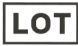 Šarže (kód dávky)  Spotřebujte do :  MM/RRRR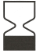   EANText na lahvičce :SkinMed Aural HydroGel ( 60g, 130g)Hydrogel určený pro ošetření uchaVýrobce: NewWaterMeaning s.r.o., Pobřežní 249/46, Praha 186 00 ,Česká republika, www.nwm-med.comDistributor a držitel rozhodnutí o schválení:  Cymedica spol. s r.o, Pod Nádražím 308, Hořovice 268 01, Česká republika www.cymedica.comSkladovat v rozmezí teplot 5°C - 30°C  LOT ( Šarže) :  Spotřebujte do :  MM/RRRR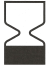 EAN